                                                                                                                                        № 2  Октябрь 2014 Здравствуйте, дорогие друзья!Мы рады встретиться с вами на страницах нашей газеты!Спешим рассказать о мероприятиях которые прошли в октябре месяце.Активное участие приняли родители, дети и сотрудники детского сада в общегородском дне  благоустройства (раньше этот день называли субботником). День выдался солнечным и теплым. Работали дружно и весело, и скоро вся территория детского сада была убрана от опавших листьев и старых веток. В конце – всех участников ждал традиционный обед: гречневая каша с сосисками и горячим чаем. ,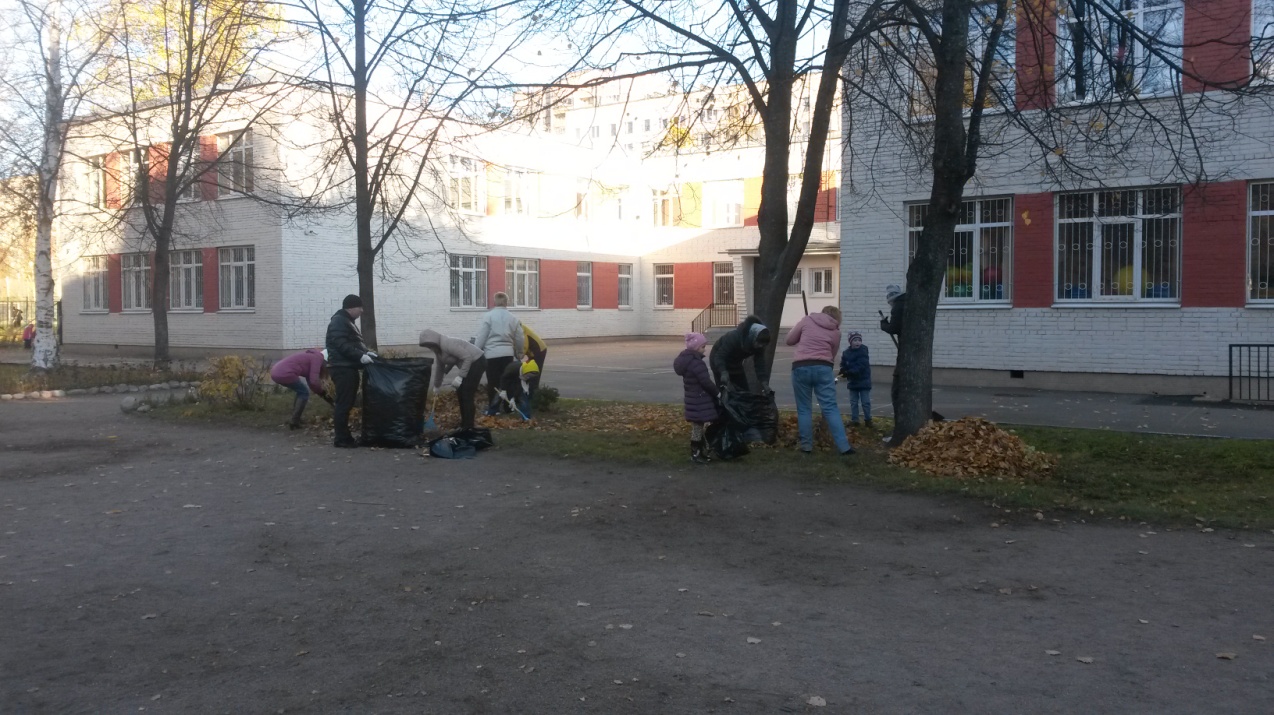 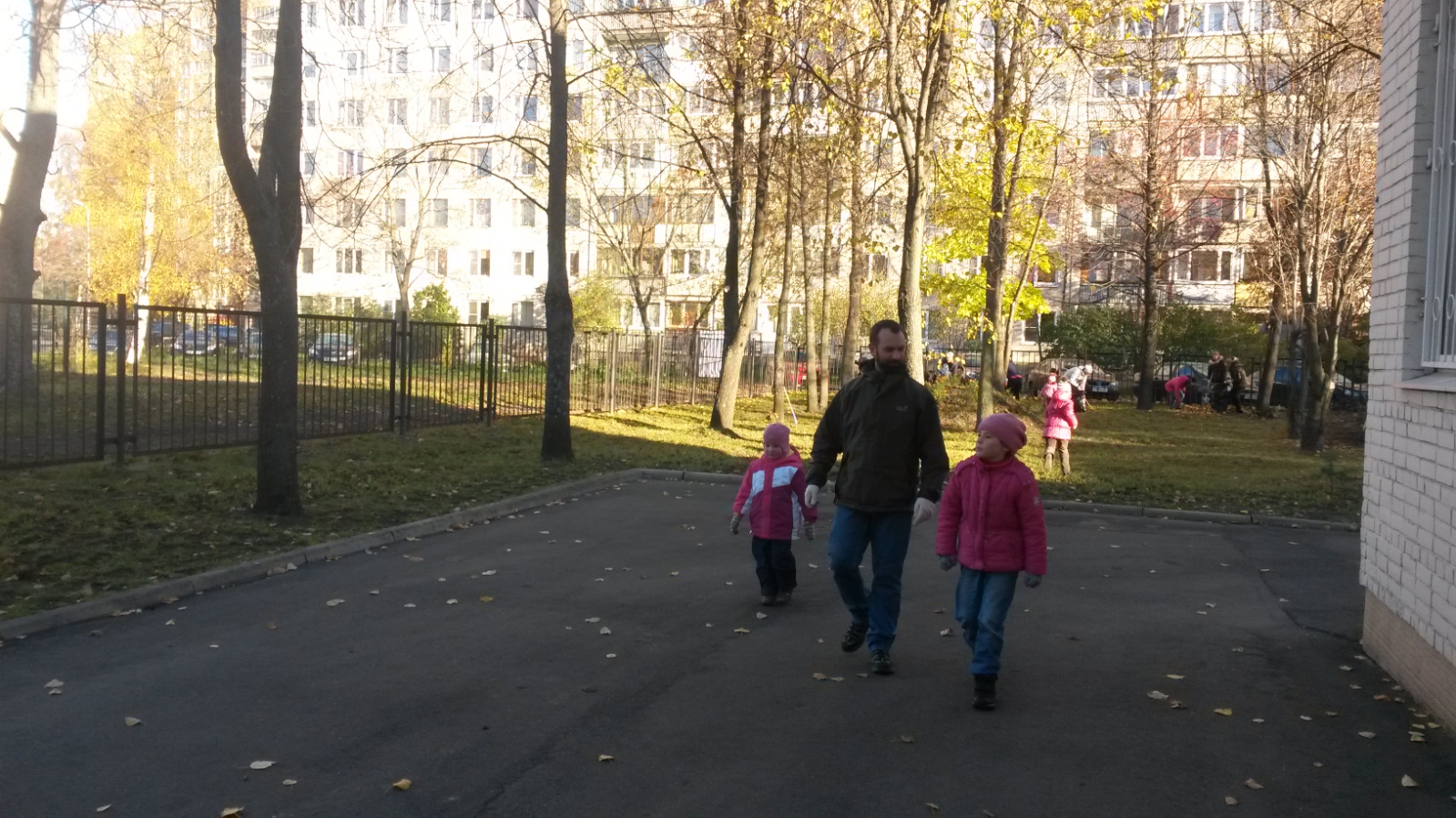 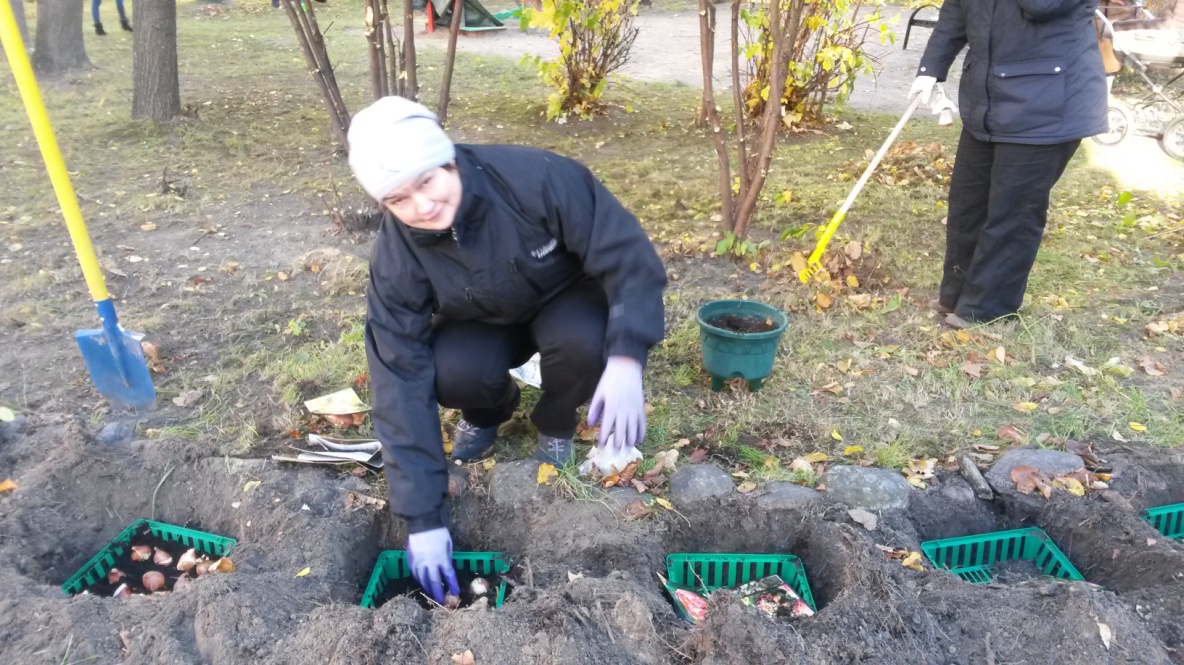 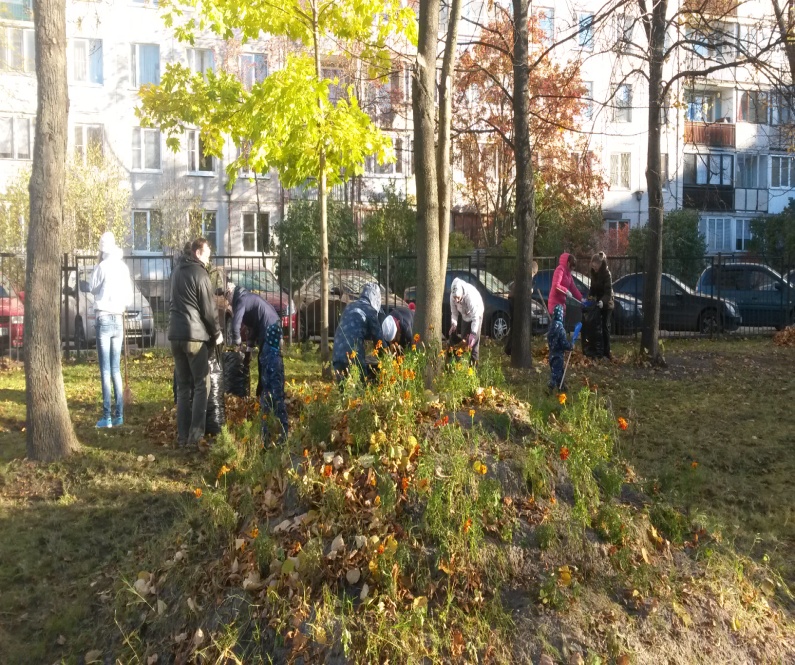 В группе «Паутинка» воспитатели Наталья Васильевна и Татьяна Васильевна познакомили детей с профессией кондитер. Беседовали о том, что же это за профессия, что делает кондитер, пекарь. И предложили испечь пироги. Дети надели передники, импровизированные шапочки на голову, вымыли руки и приступили к работе. Вечером, дети  угощали пирогами своих родителей. Всем очень понравилось.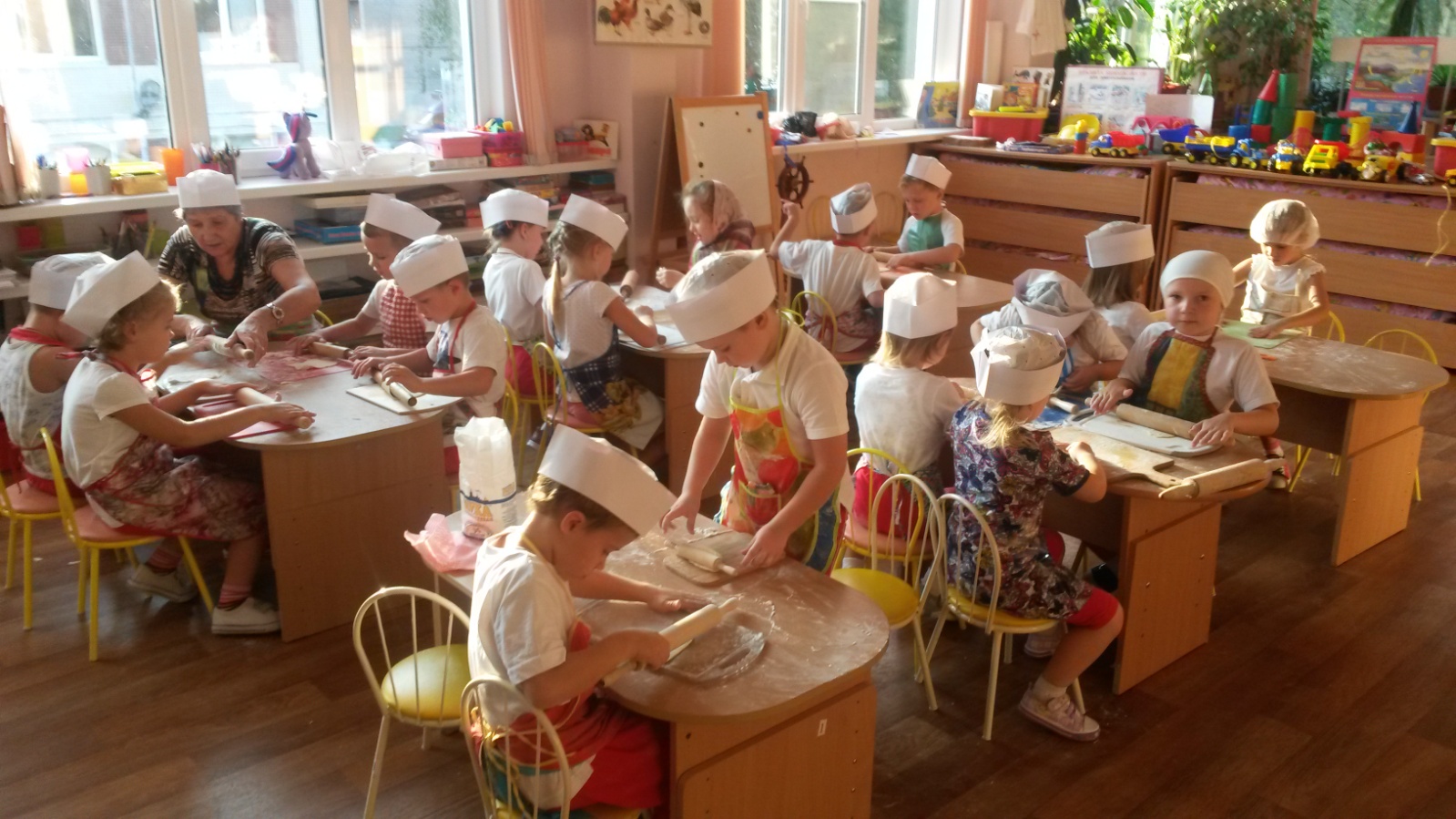 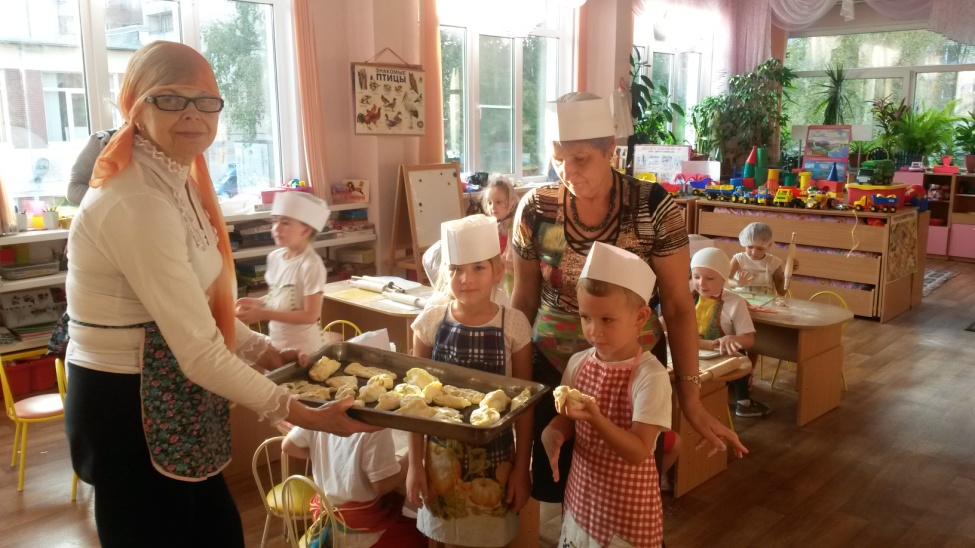 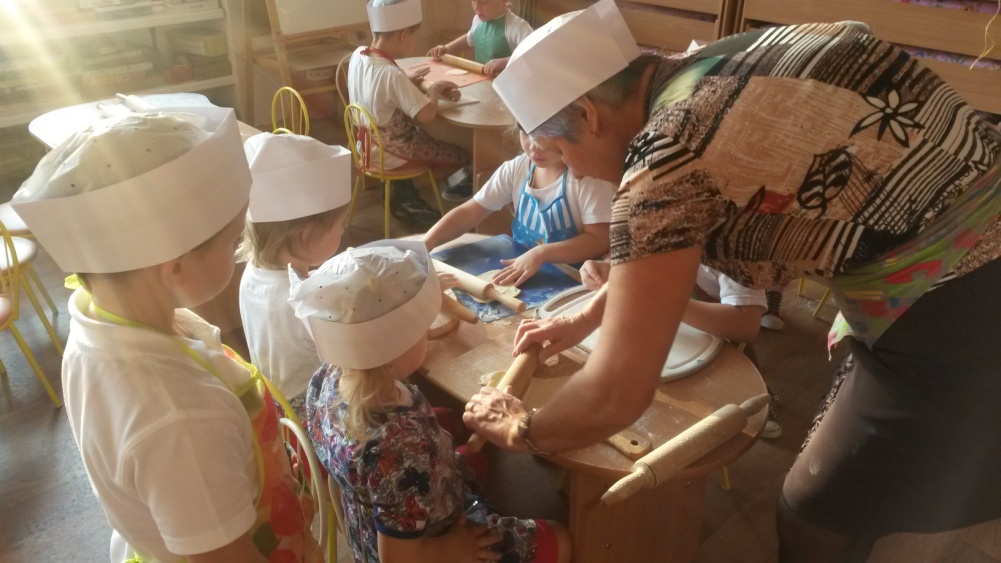 Спортивный досуг «Веселые старты».31 октября 2014г. в группе «Светлячок»  прошел спортивный досуг «Веселые старты», который изначально планировался, как «Папа, мама, я – спортивная семья». В силу того, что только одна семья пришла полностью, а у остальных ребят – один из родителей, мы провели «Веселые старты».Главной задачей спортивного досуга  была: пропаганда здорового образа жизни и побуждение  интереса, как у детей, так и у родителей к занятиям физической культуре и спортом.Досуг начали с малой разминки: выполнение различных видов ходьбы и бега, упражнения для профилактики правильной осанки. Затем перешли к более интенсивной разминке на все группы мышц под музыку «Волшебник – недоучка». Музыкальное сопровождение было близко с эмоциональной стороны, как детям, так и их родителям.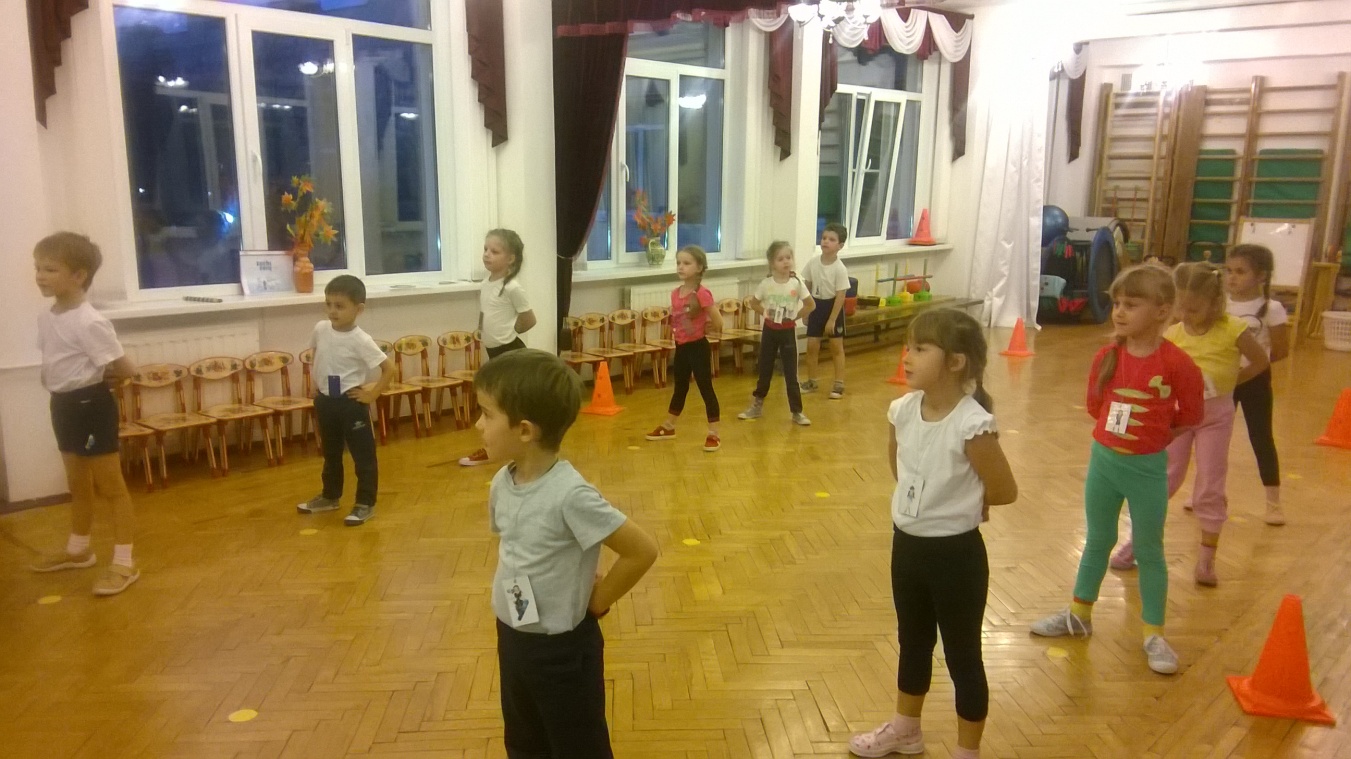 В основной части досуга было проведено 5 эстафет, в которых были использованы все основные движения: метание, скоростной бег, прыжки, равновесие и др.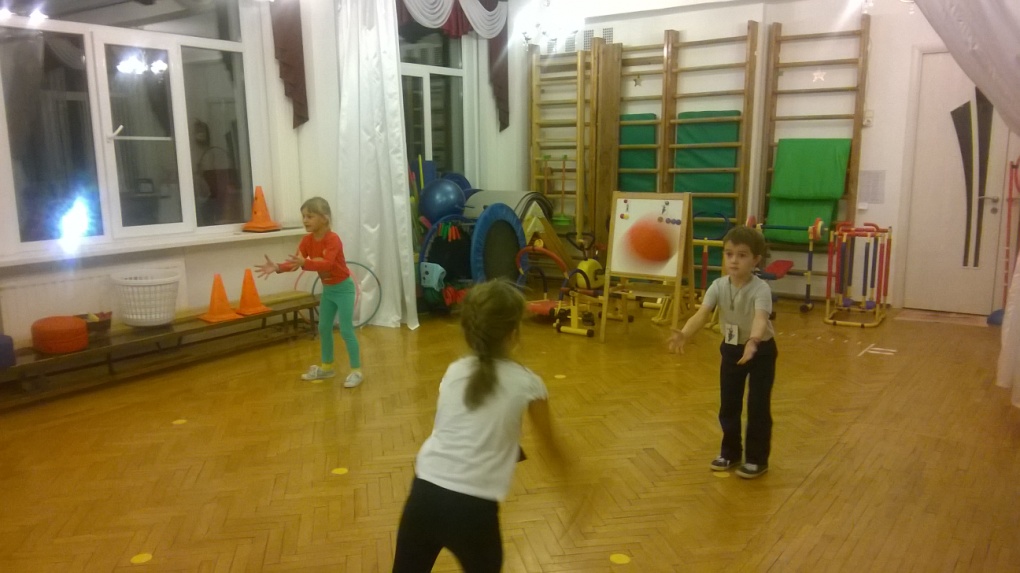 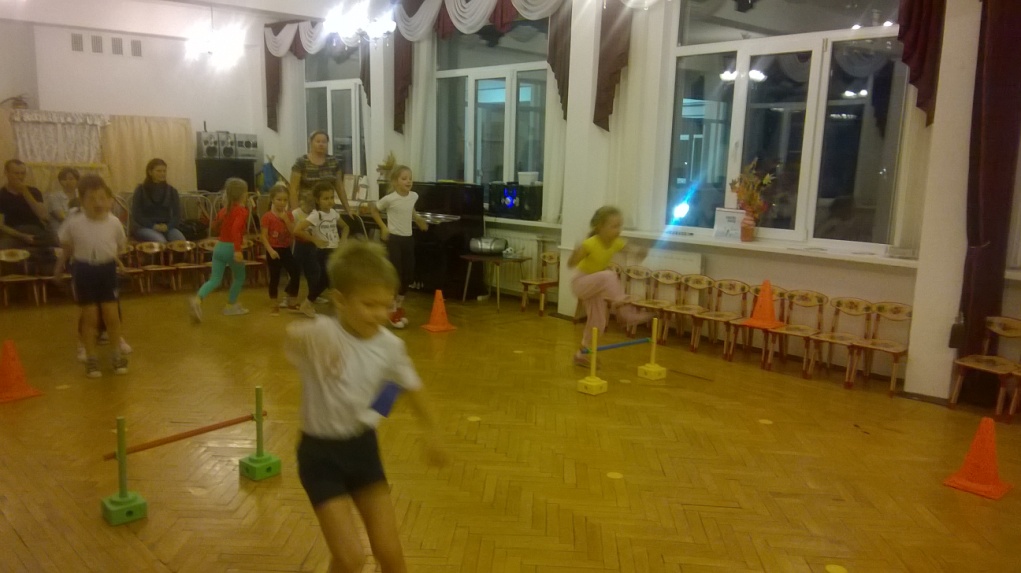 Пока подводился подсчет жетонов воспитателем (Инной Алексеевной), мы поиграли в П.И. «Ловишки с мячом».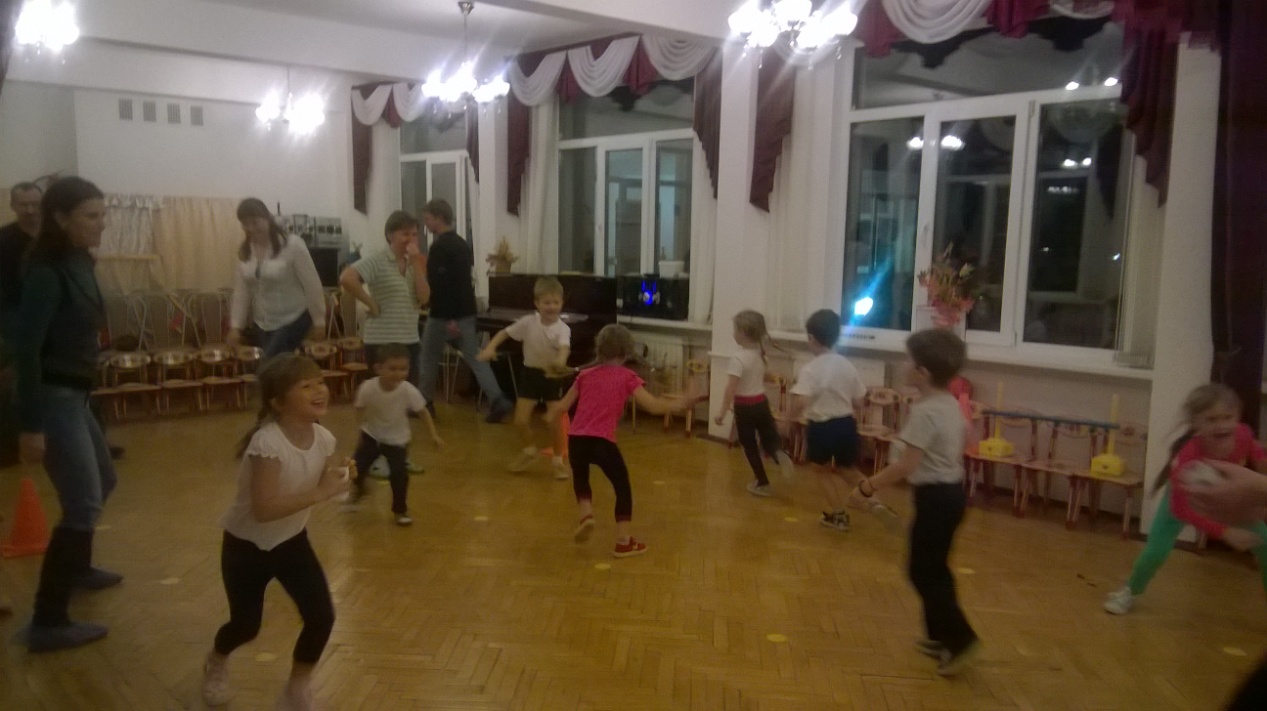 Ближе к концу досуга к нам присоединились остальные родители, но к сожалению только как зрители, т.к. были без спортивной формы.В конце была названа команда победителей – команда «Мальчиков»! Дети получили маленькие призы и с хорошим бодрым настроением пошли с родителями домой. Надеемся, что в следующий раз родители будут более активны.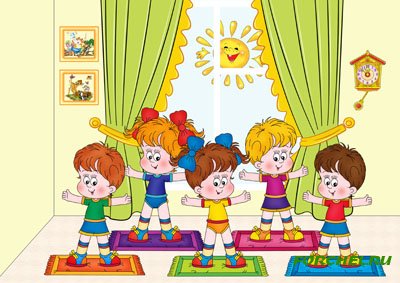 В октябре 2014 года в старших группах «Лучики» и «Пчелки» прошли необычные мероприятия - Осенины.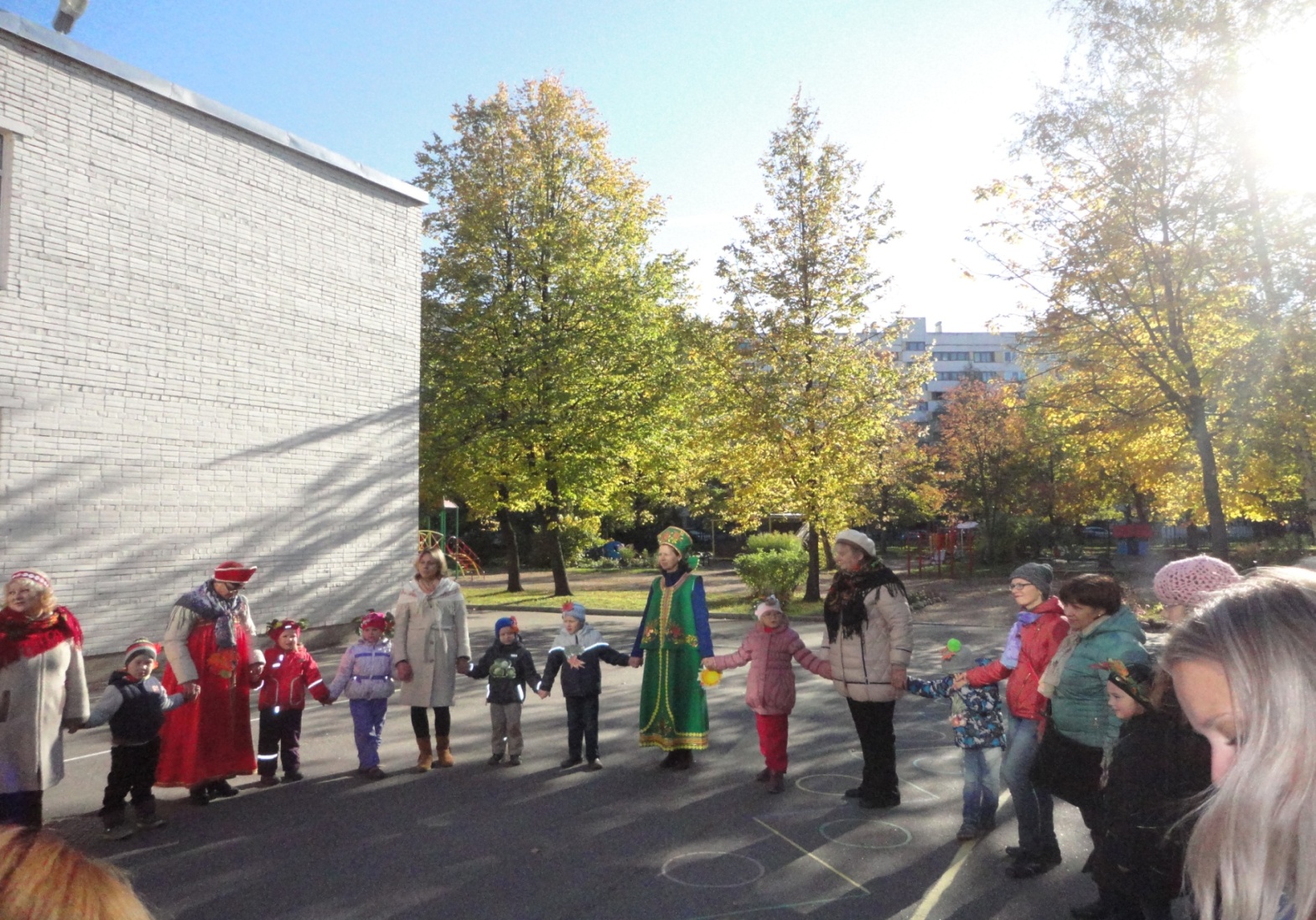 Осенины – это праздник осенней встречи, уличные гуляния с элементами фольклора.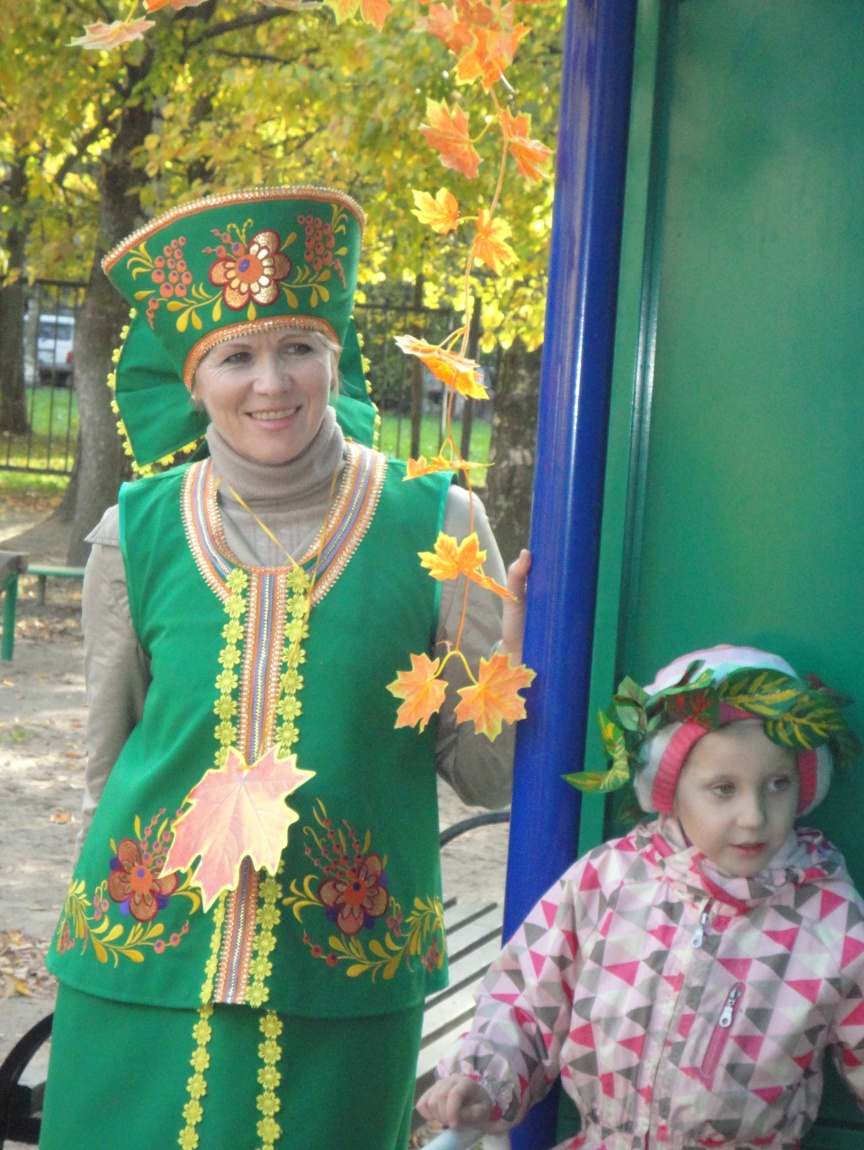 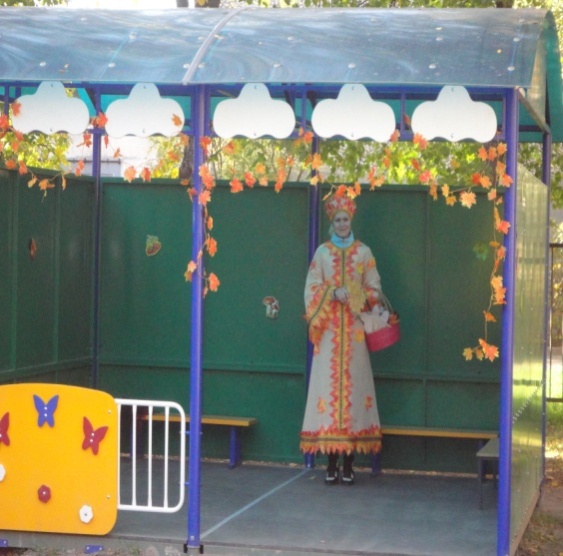 На празднике не было сторонних наблюдателей – и дети, и родители были активными участниками всего действия!Вместе звали в гости и встречали Осень: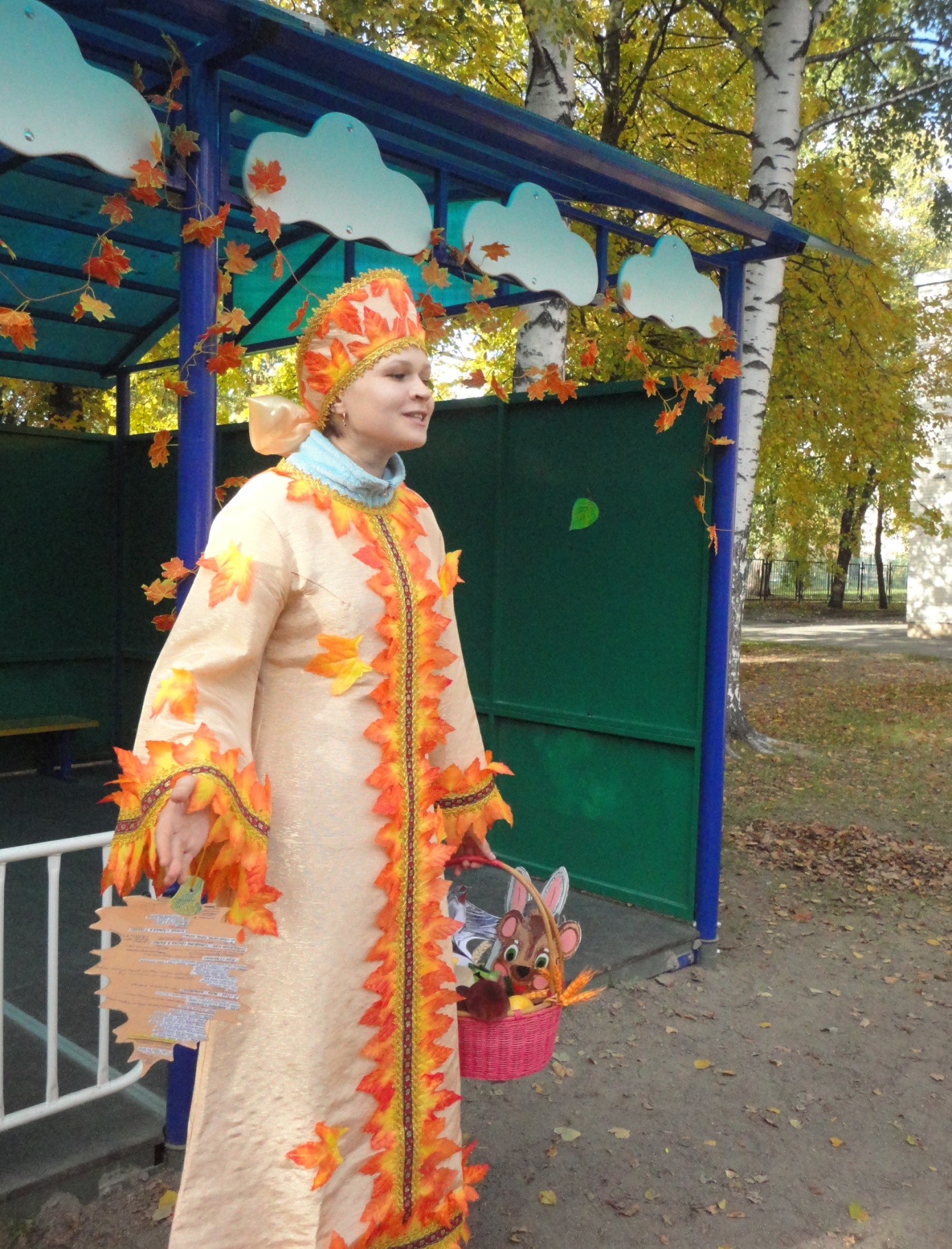 Рассказывали, какие изменения происходят в природе, как готовятся к зиме звери и птицы: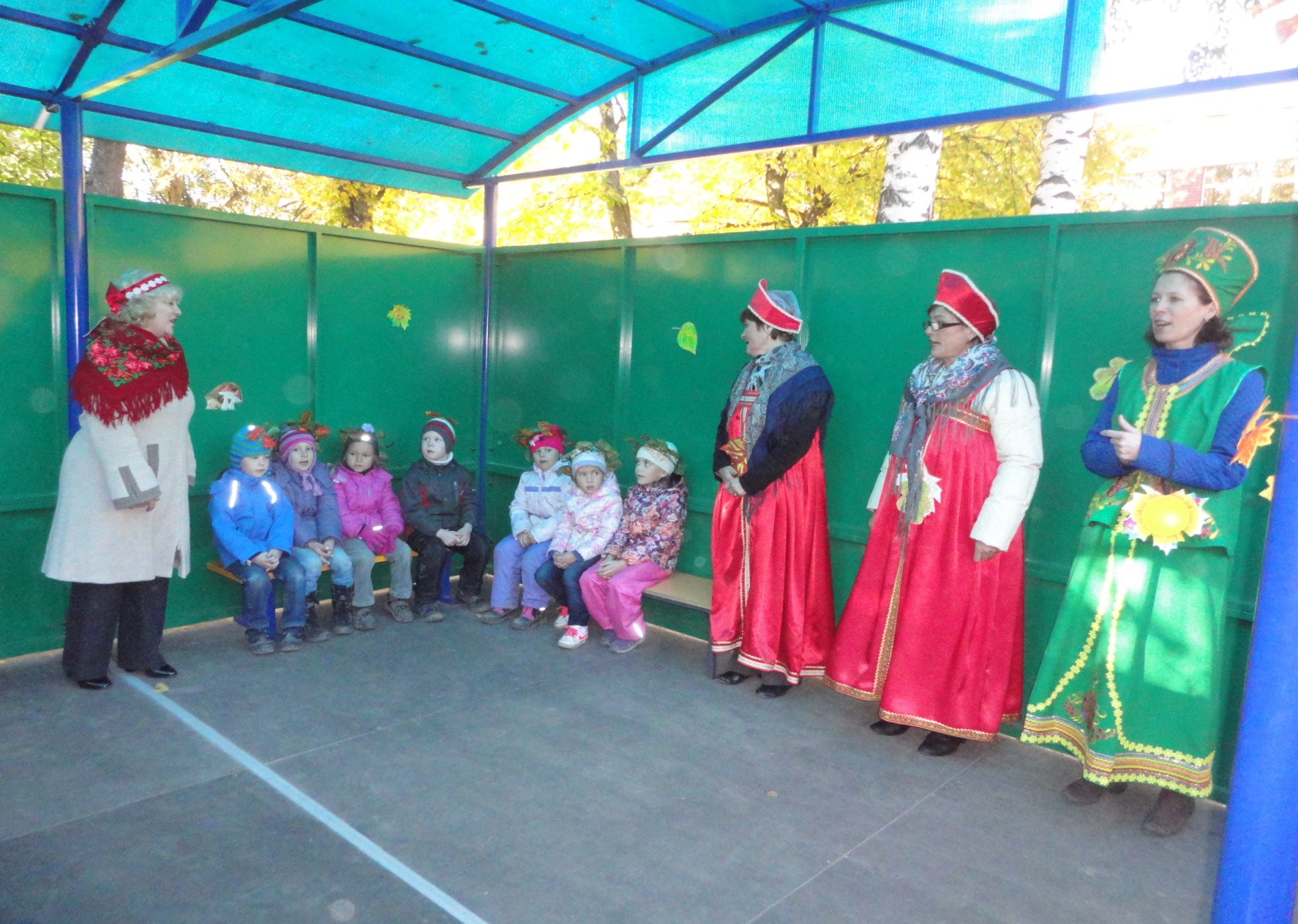 Строили сказочные теремки: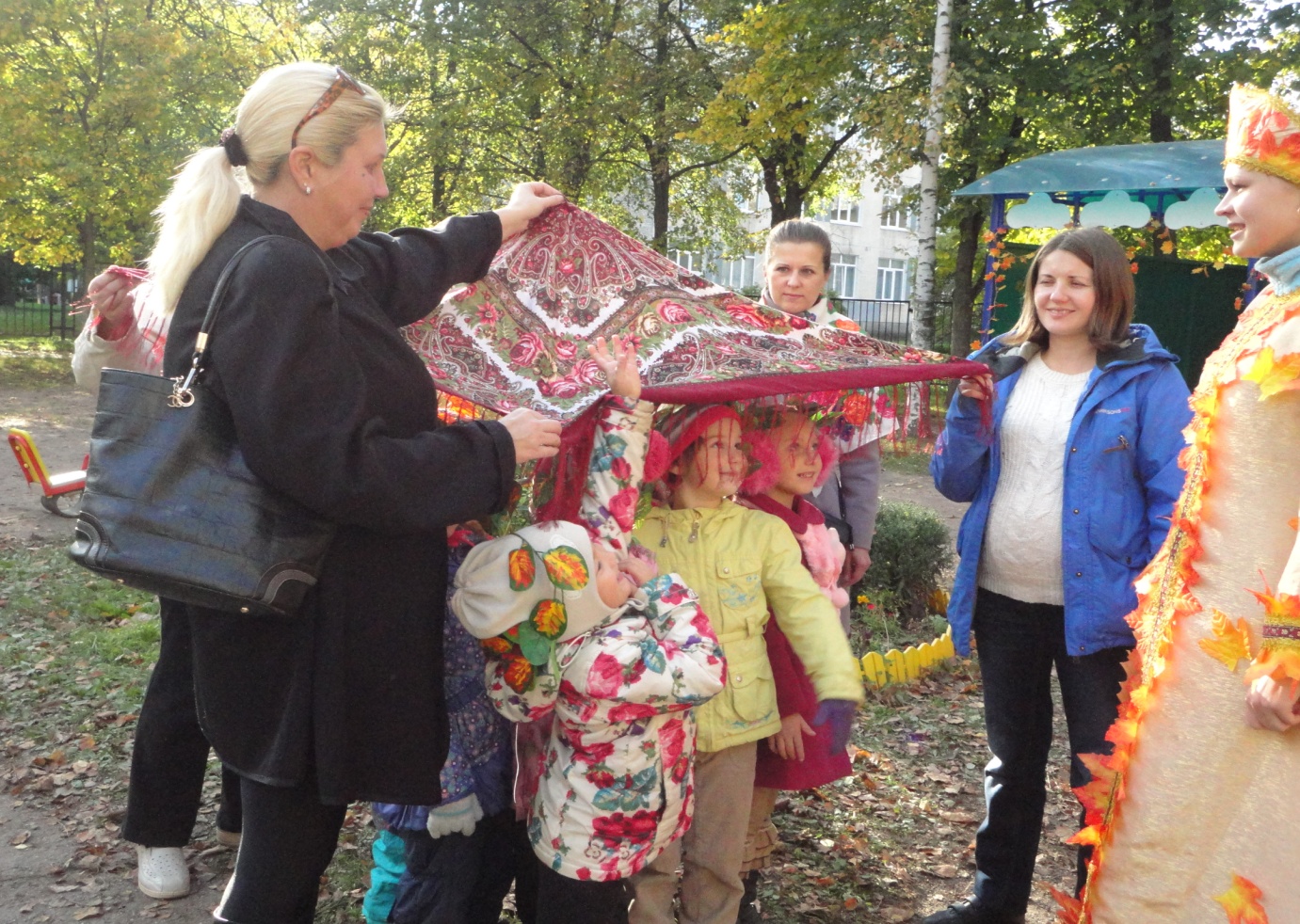 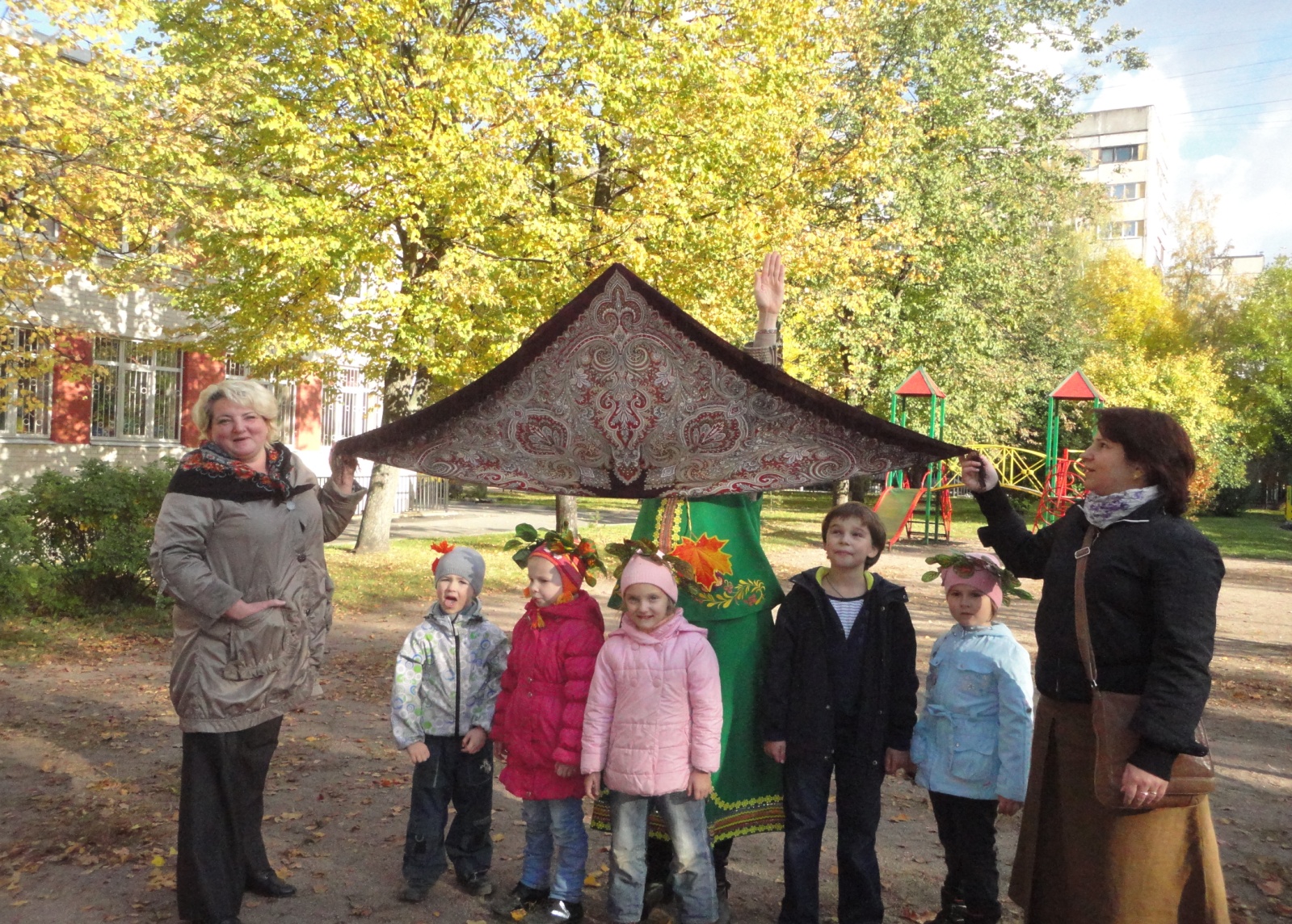 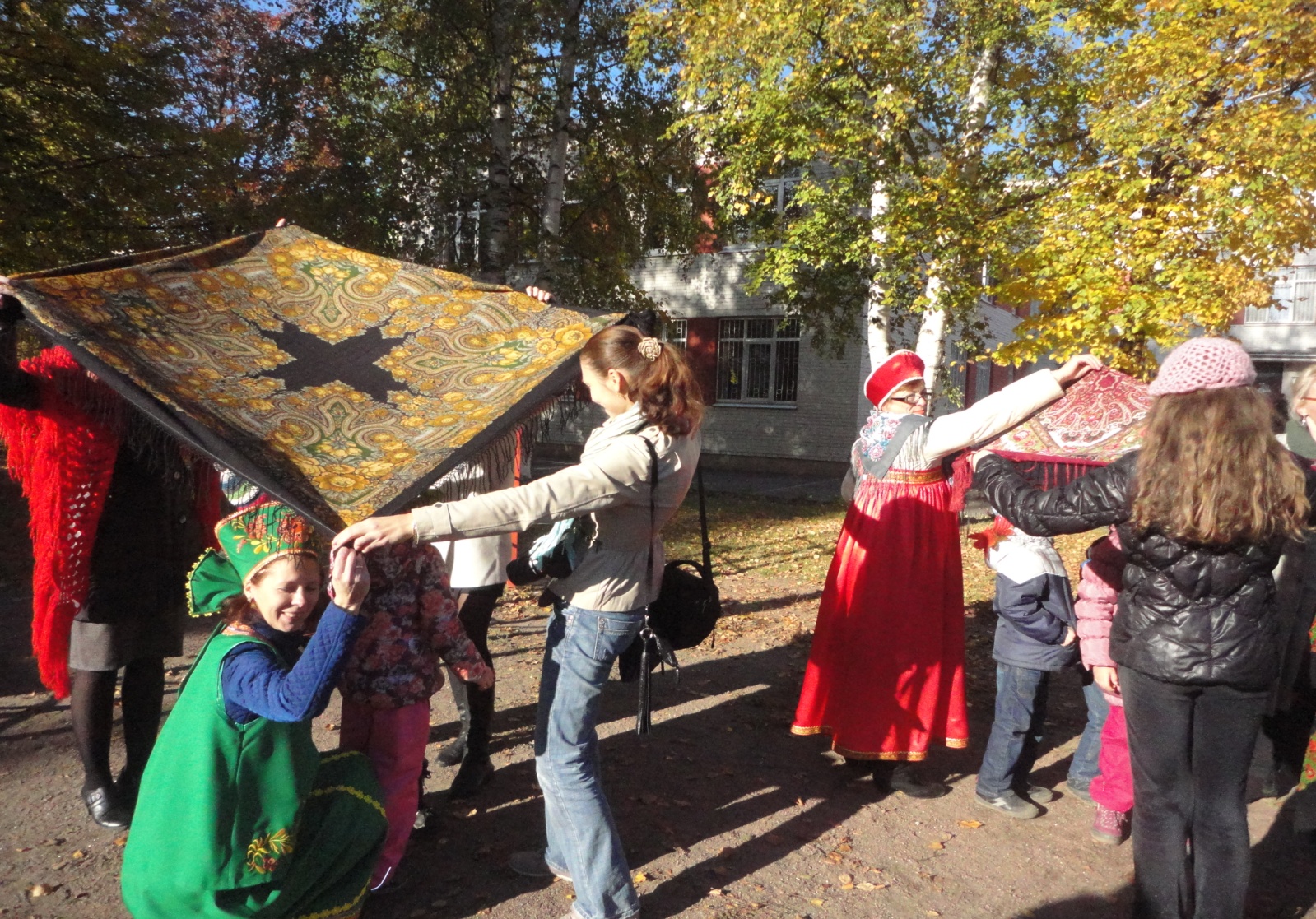 Играли в русские народные игры и забавы и разыгрывали потешки: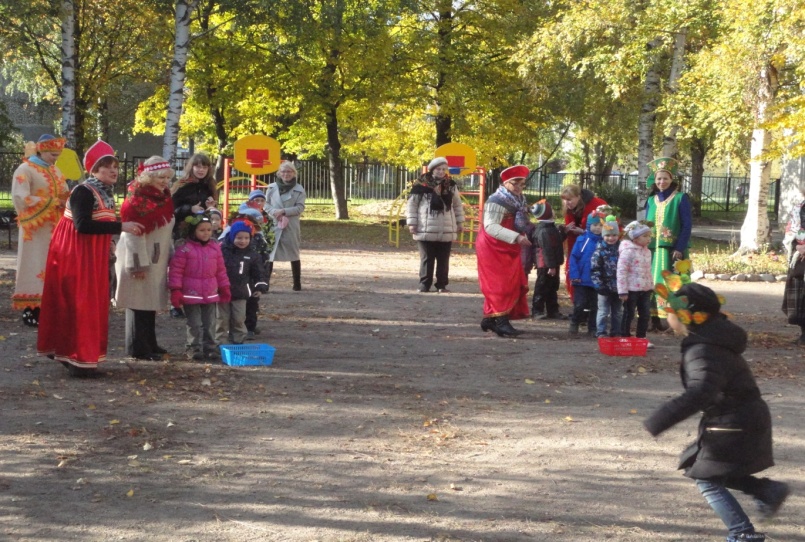 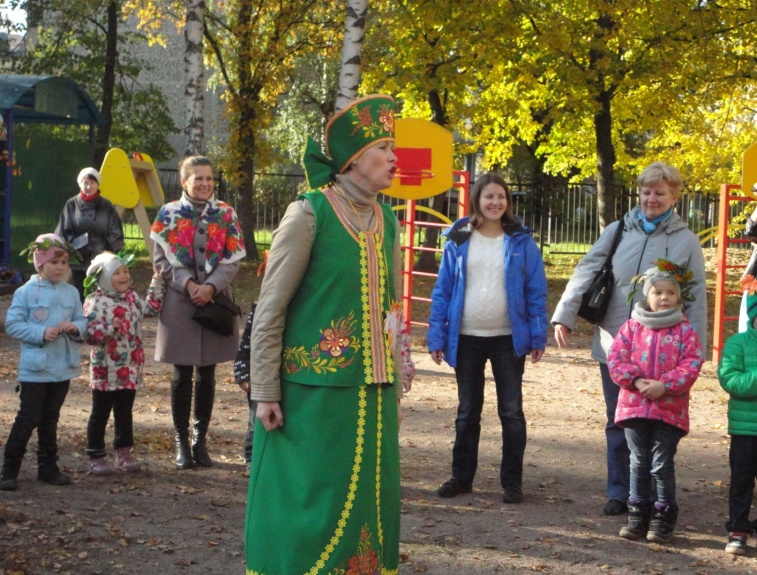      Играли на русских народных инструментах и пели русские народные песни: «Во поле береза стояла», «Тень-тень-потетень», «Бай, качи-качи» и др.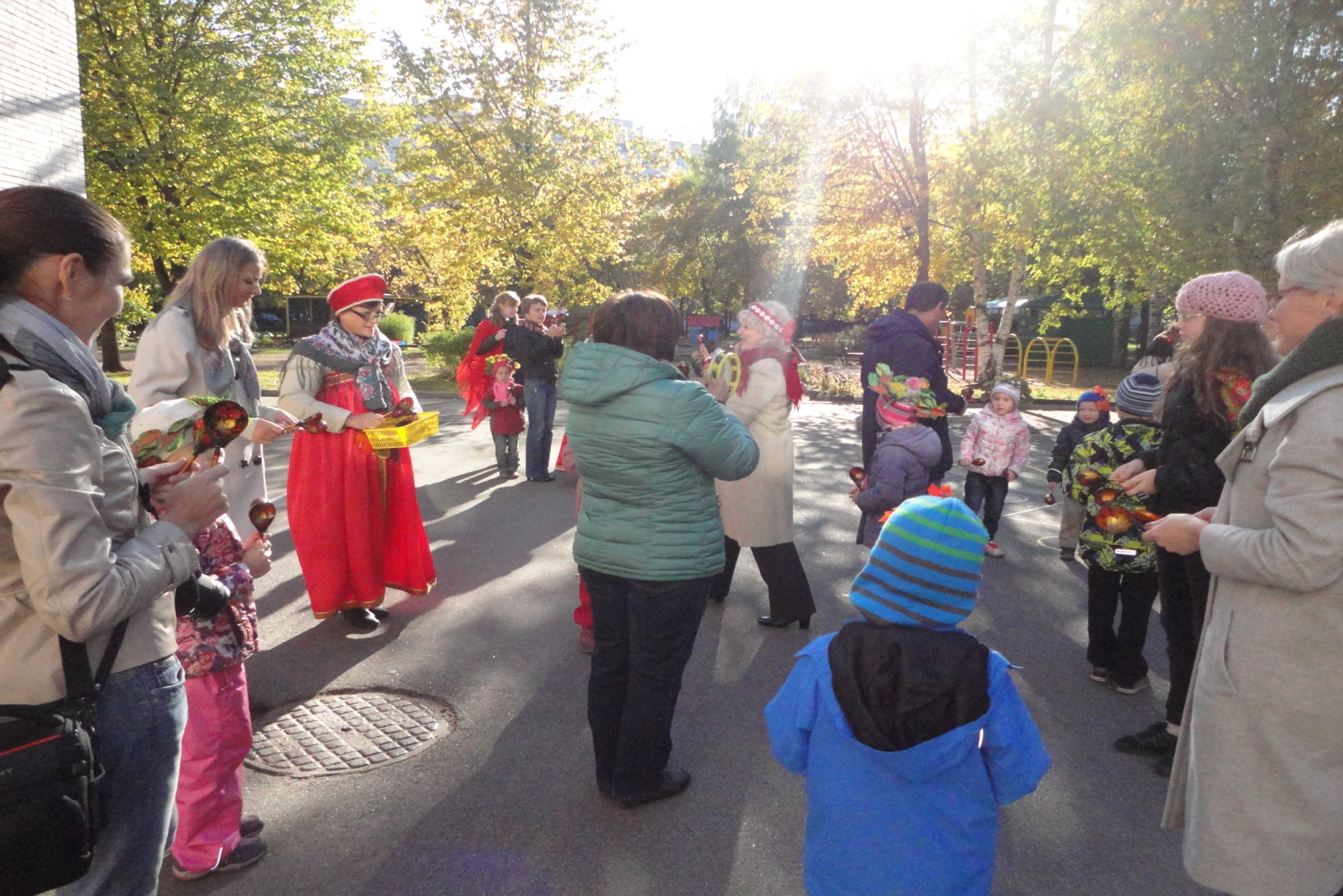 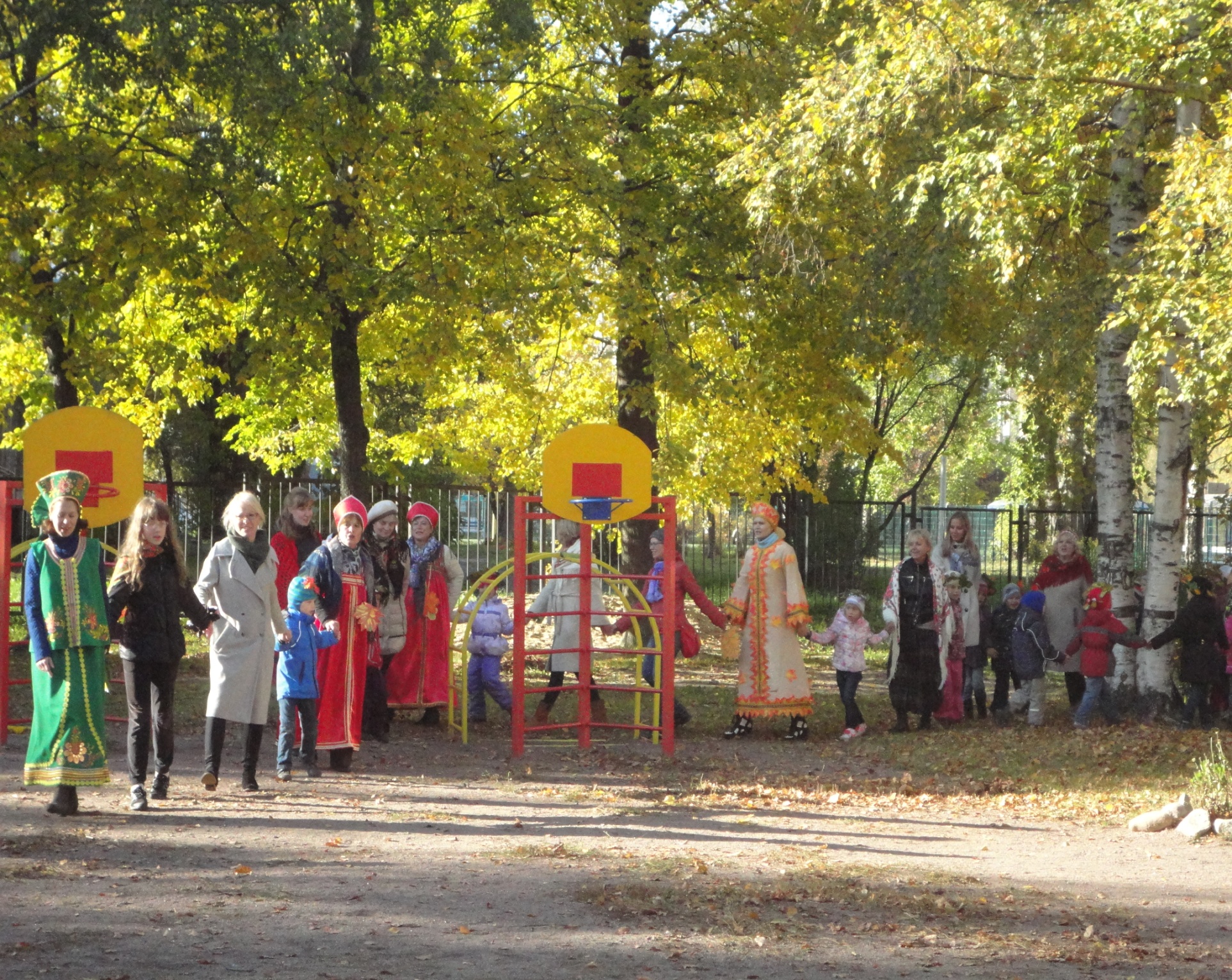 И, конечно, что за осенины без пирогов с капустой?! Получилось здорово!	Настроение было веселое и праздничное, а погода – по-осеннему сказочно-прекрасной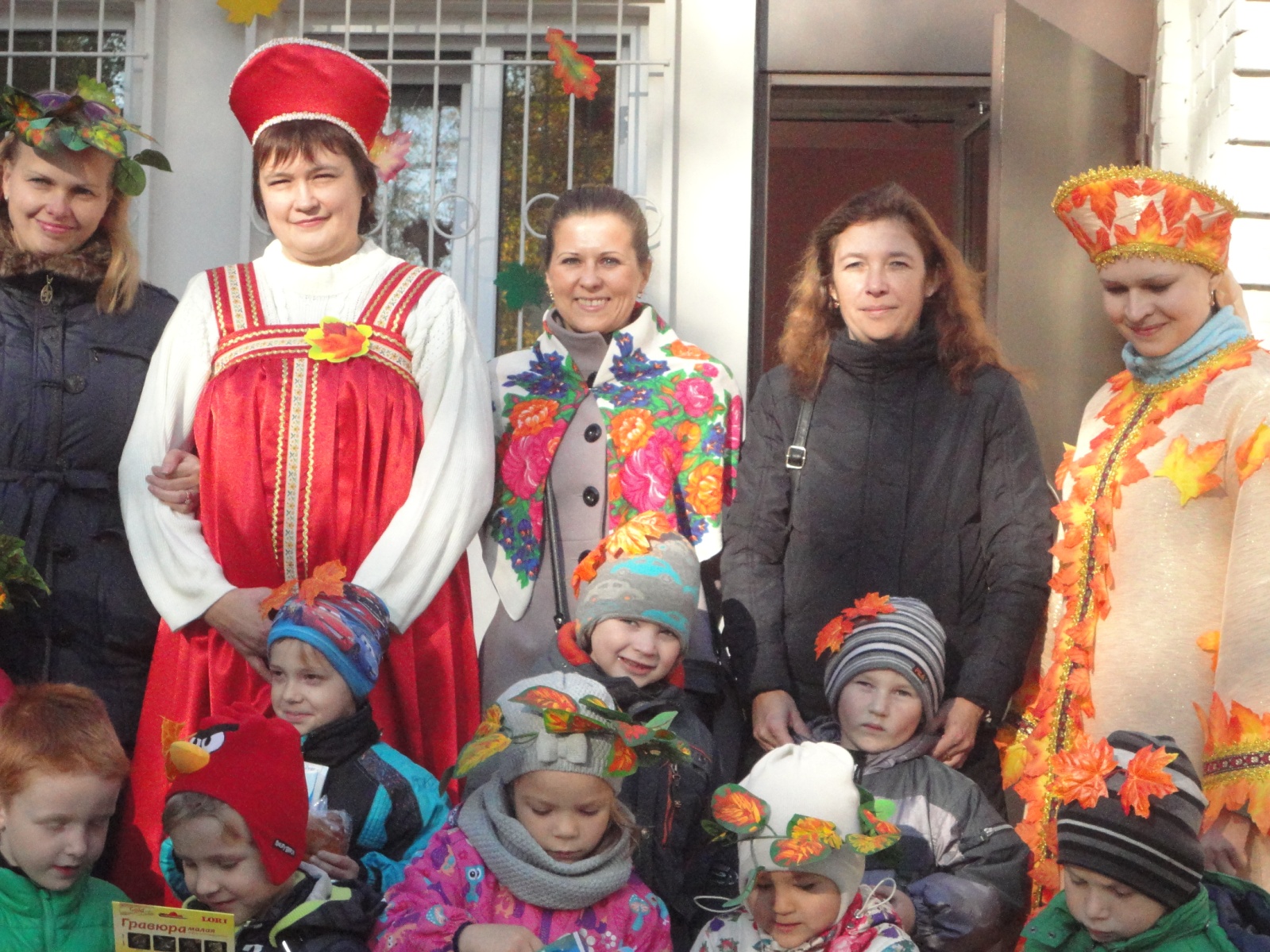 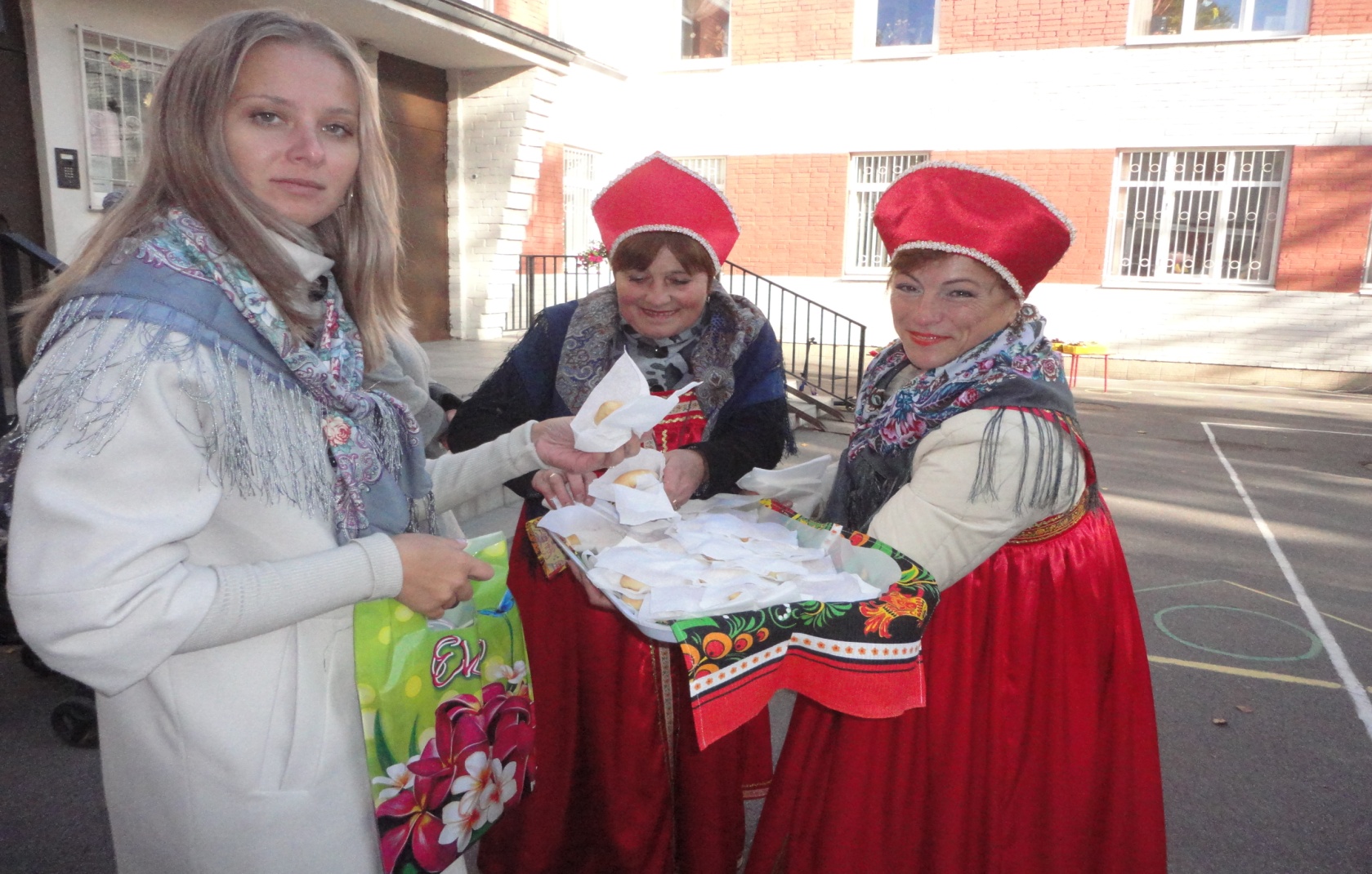 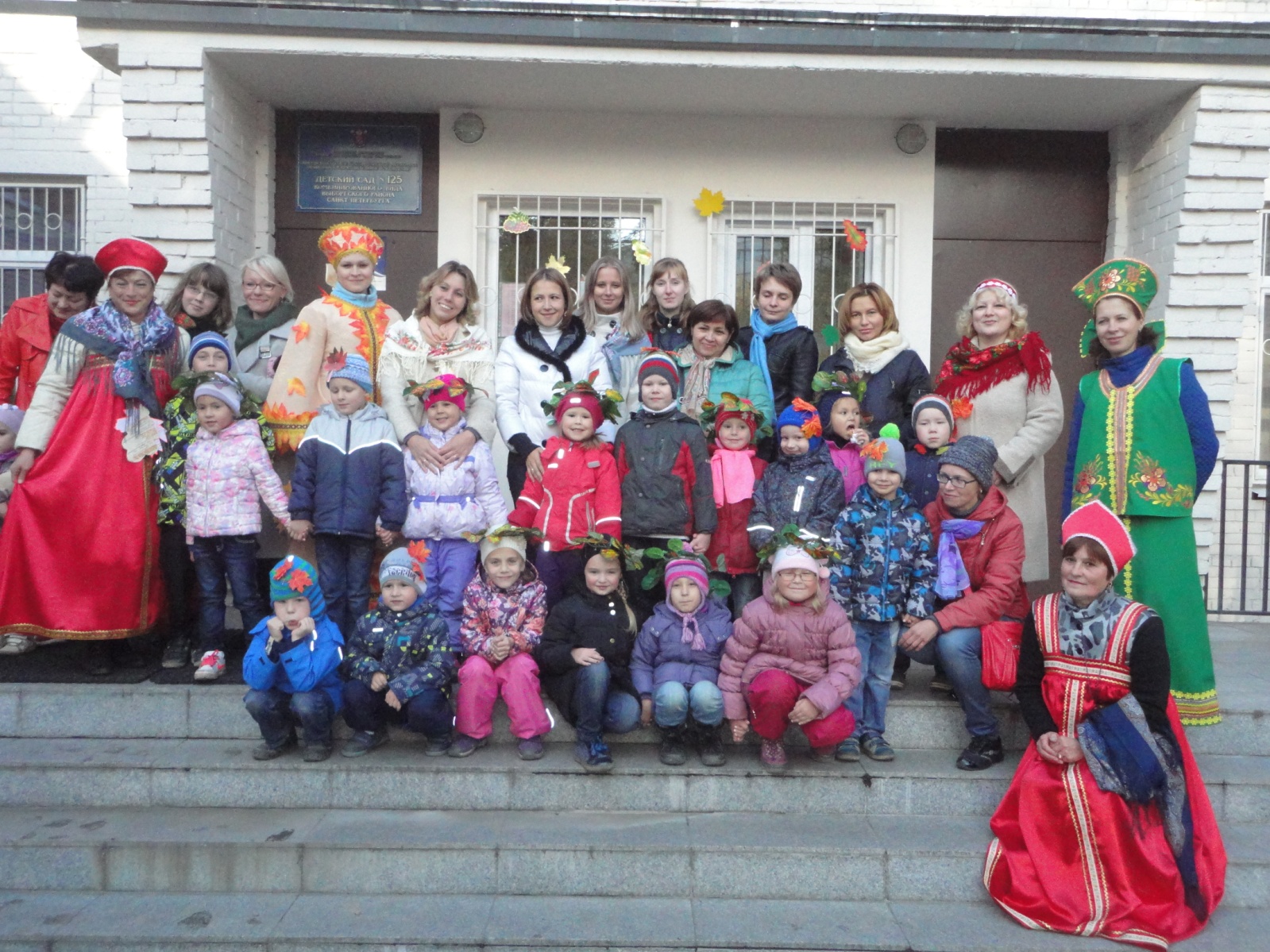 	Такие мгновения не  только обращают нас к нашим истокам, учат и радуют, но и объединяют детей и родителей, детский сад и семью.Безопасные шаги  на пути к безопасности на дороге.I. Что должны знать родители о своем ребенке?В 3-4 года ребенок может отличить движущуюся машину от стоя щей, но он уверен, что машина останавливается  мгновенно.В 6 лет - боковым зрением он видит примерно 2/3 того, что видят взрослые; не умеет определить, что движется быстрее: велосипед или спортивная машина; не умеет правильно распределять внимание и отделять существенное от  незначительного.В 7 лет - более уверенно отличает правую сторону дороги от  левой.В 8 лет - может мгновенно отреагировать на оклик и т. п.; имеет опыт пешеходного передвижения на дороге; активно осваивает основные навыки езды на велосипеде (умение объезжать препятствия, делать крутые повороты); умеет определять источник шума; устанавливать связь между величиной предмета, его удаленностью и временем (чем ближе автомобиль, тем он больше); может отказаться от начатого действия (ступив на проезжую часть, вновь вернуться на тротуар).II. Что должны и чего не должны делать сами родители при движении?•  Не спешите, переходите дорогу всегда размеренным шагом.•  Выходя на проезжую часть, прекратите разговаривать - ребенок должен привыкнуть, что при переходе дороги нужно сосредоточиться.•  Не переходите дорогу на красный или желтый сигнал светофора, переходить нужно только на зеленый свет.•  Переходите дорогу только в местах, обозначенных дорожным знаком «Пешеходный переход».•  Из автобуса, такси (троллейбуса, трамвая) выходите первыми. В противном случае ребенок может упасть или выбежать на проезжую часть. •  Не разрешайте детям играть вблизи дорог и на проезжей части.•  Привлекайте ребенка к участию в ваших наблюдениях за остановкой на дороге: показывайте ему те машины, которые готовятся поворачивать, едут с большой скоростью и т. д.•  Не выходите с ребенком из-за машины, кустов, не осмотрев предварительно дороги, - это типичная ошибка, и нельзя допускать, чтобы дети ее повторяли.•  В автомобиле обязательно пристегнитесь ремнями; ребенка посадите на самое безопасное место: в специальное детское кресло, в середину или на правую часть заднего сиденья; во время длительных поездок чаще останавливайтесь: ребенку необходимо двигаться.•  Не будьте агрессивны по отношению к другим участникам движения. Вместо этого объясните ребенку конкретно, в чем их ошибка. Используйте различные ситуации для ознакомления с правилами дорожного движения, спокойно признавайте и свои собственные ошибки.Успехов вам! Ведь отличное знание и выполнение правил дорожного движения - залог безопасности юного покорителя жизненных дорог.                                                         До новых встреч!                                                                Газета «Любознайка»Учредитель и редакция «Детский сад №125 Выборгского района Санкт-Петербурга»Тираж 25 экземпляровНаш адрес: Санкт-Петербург, проспект Луначарского, дом 62, корп.3Г. Кодиненко

Мама стряпала пирог,
Я немного ей помог.
Пирожок печется в печке,
А меня купают в речке.А. Алферова

Утром с бабушкой Алиной
Мы пекли пирог с малиной.
Но малина возражала –
Через щёлку убежала...
Нам оставила две корки,
Рядом с корками – пригорки. 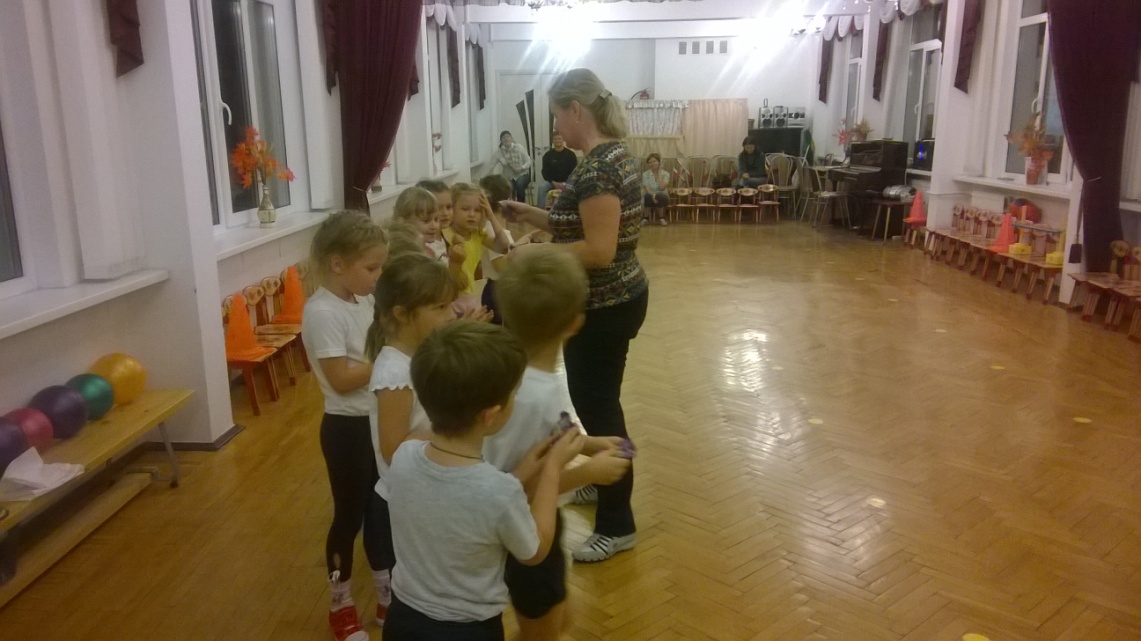 Рано утром на зарядку
Выходили по-порядку
Пес-Барбос, утенок смелый
И котенок белый-белый.Раз-два, три-четыре,
Хвост трубой, а лапки шире.
И ты тоже не ленись,
Рядом с ними становись.И. Шевчук